Демоверсия контрольно- измерительных материалов для проведения промежуточной аттестации по биологии в 7 классеИнструкция  по выполнению работы.На выполнение итоговой работы по биологии дается 45 минут. Работа состоит из трех частей, включающих 16 заданий.Часть А содержит 12 заданий (А1-А12). К каждому заданию приводится 4 варианта ответа, из которых один верный.Часть В включает  2 задания с кратким ответом (В1 -В2). При выполнении заданий В1-В2 запишите ответ так, как указано в тексте задания.Часть С включает 2 задания, на которые следует дать развернутый ответ. При выполнении заданий этой части запишите сначала номер задания, а затем ответ к нему.Советуем выполнять задания в том порядке, в котором они даны. Баллы, полученные Вами за выполненные задания, суммируются. Постарайтесь выполнить как можно больше заданий и набрать наибольшее количество баллов.Вариант 1.Часть А. При выполнении заданий А1 – А10 выберите из нескольких вариантов ответа один верныйА 1Животные в отличие от растений:1) питаются готовыми органическими веществами2) способны к фотосинтезу3) не передвигаются4) растут всю жизньА 2. Наличие какого органоида отличает клетки животных от клеток растений?1) ядро2) клеточный центр3) эндоплазматическая сеть4) митохондрииА 3. Какое из названных простейших имеет постоянное место удаления остатков непереваренной пищи (порошицу)?1) инфузория-туфелька2) амёба дизентерийная3) амёба обыкновенная4) эвглена зелёнаяА 4. Что свидетельствует о древности кишечнополостных животных?1) наличие ротового отверстия2) прикреплённый (сидячий) образ жизни3) наличие раздельнополых особей4) небольшое разнообразие клеток, образующих их телоА 5. Нервная система у плоских червей состоит из1) нервных клеток, образующих нервную сеть2) двух головных узлов и нервных стволов с ответвлениями3) окологлоточного нервного кольца и отходящих от него нервов4) окологлоточного нервного кольца и брюшной нервной цепочкиА 6. Моллюсками называют животных, имеющих1) плотный хитиновый покров2) покров из слизи, выделяемой кожей и затвердевающей в воде или на воздухе3) мягкое членистое тело4) мягкое тело, не разделённое на членикиА 7. Насекомые, в отличие от ракообразных и паукообразных, имеют1) конечности рычажного типа2) хитиновый скелет3) одну пару усиков4) глазаА 8. У каких рыб отсутствуют жаберные крышки?1) двоякодышащие2) хрящевые3) костистые4) костныеА 9. Какой орган у лягушки участвует в дыхании?1) кожа2) сердце3) почки4)желудокА 10. Пресмыкающиеся, в отличие от земноводных, настоящие сухопутные животные, так как они1) приспособлены к наземному размножению и развитию2) имеют две пары рычажных конечностей3) помимо кожного дыхания осуществляют лёгочное дыхание4) имеют развитую нервную системуА 11. Определите по внешнему виду клюва птицы, чем она питается в естественной среде.А 12.Выберите животного, который позже появился на Земле:1) медуза2) обезьяна3) окунь4) дождевой червьЧасть В. При выполнении заданий В1-В2 запишите ответ так, как указано в тексте заданияВ 1.Среди приведённых ниже черт выберите характерные для животных отряда десятиногих раков. Выберите три верных ответа из шести и запишите цифры, под которыми они указаны.1) имеют замкнутую кровеносную систему2) тело разделено на голову, грудь и брюшко3) дышат с помощью жабр4) имеют фасеточные глаза5) не имеют конечностей на брюшке6) имеют клешни на концах ходильных конечностейВ 2. Установите соответствие между животным и типом его постэмбрионального развития. Для этого к каждому элементу первого столбца подберите позицию из второго столбца. Впишите в таблицу цифры выбранных ответов.Запишите в строку ответов выбранные цифры под соответствующими буквами.Часть С. При выполнении заданий этой части запишите сначала номер задания, а затем ответ к нему.С1.Пользуясь таблицей «Дыхательная поверхность жабр у рыб» и знаниями курса биологии ответьте, на следующие вопросы:1) Какая связь существует между образом жизни рыбы и дыхательной поверхностью её жабр?2) У какой из рыб отношение дыхательной поверхности к массе тела больше?3) Чем объясняется то, что у камбалы меньшая площадь поверхности жабр, чем у окуня, хотя масса камбалы больше?С2.Используя содержание текста «Приматы», ответьте на следующие вопросы.1) Каково значение пальцев?2) Какова особенность расположения ушных раковин у приматов?3) Назовите один из признаков, по которому приматов относят к классу Млекопитающие?Приматы Отряд приматов назван так потому, что в него входят наиболее высокоорганизованные животные – обезьяны (в переводе слово «приматы» означает «первые»). Приматы – обитатели тропиков. Большинство из них живёт в густых зарослях тропических лесов. Обезьяны активны днём. Живут они стадами, во главе стада стоит сильный самец, а остальные самцы, самки и подрастающие детёныши занимают подчинённое положение.В отличие от других древесных животных, цепляющихся за ветви острыми когтями, приматы обхватывают ветку длинными, хорошо развитыми пальцами. На передних и задних конечностях приматов первый (большой) палец может противопоставляться остальным. Это позволяет животному прочно удерживаться на ветвях, брать пальцами самые мелкие предметы. Вместо когтей на пальцах обезьян развиты плоские ногти. Подушечки пальцев служат органом осязания, так же как и оголённые ладони и подошвы стопы.У обезьян прекрасный слух и острое зрение. Их глаза расположены не по бокам головы, как у большинства других животных, а направлены вперёд. Они видят один и тот же предмет обоими глазами одновременно, благодаря чему точно определяют расстояние до него. Такая особенность зрения имеет большое значение при прыжках с ветки на ветку. Обезьяны хорошо различают форму и цвет, уже издали они обнаруживают зрелые плоды, съедобных насекомых. Питаются они как растительной, так и животной пищей, но предпочитают всё же сочные плоды.Крупные ушные раковины расположены по бокам головы и позволяют обезьянам безошибочно определять источник звука, воспринимать разнообразные звуки, издаваемые различными животными. Слух играет большую роль в жизни обезьян, которые с помощью разнообразных криков общаются друг с другом, предупреждая об опасности или сообщая о своём местонахождении.Демоверсия контрольно- измерительных материалов для проведения промежуточной аттестации по биологии в 6 классеИнструкция  по выполнению работы.Вариант 2.Часть А. При выполнении заданий А1 – А10 выберите из нескольких вариантов ответа один верныйА1.Что сближает животных с растениями:1) способность к фотосинтезу2) питание готовыми органическими веществами3) питание и дыхание4) отсутствие хлоропластовА2. Какой из перечисленных органоидов есть и в мышечных клетках пресноводной планарии, и в клетках стебля пшеницы?1) клеточная стенка2) митохондрия3) центриоль4) центральная вакуольА3. В сократительных вакуолях простейших происходит накапливание, а затем удаление1) жидких продуктов жизнедеятельности2) остатков непереваренной пищи3) углекислого газа, образующегося при дыхании4) ядовитых веществ, попавших в организмА4. Что служит опорой тела колониальных коралловых полипов?1) известковый или роговой скелет2) наружный слой кожно-мускульных клеток3) стенки кишечной полости4) промежуточные клеткиА5. К наиболее древним из червей относят1) многощетинковых кольчатых червей2) свободноживущих плоских червей3) паразитических плоских червей4) малощетинковых кольчатых червейА6.У какого животного отсутствует хитиновый покров?1)беззубка2)жук-носорог3)речной рак4)паук-крестовикА7. У насекомых дыхание происходит1) при помощи трахей2) через всю поверхность тела3) при помощи лёгочных мешков4) при помощи жабрА8. Основное значение слизи, выделяемой кожными железами рыбы, заключается в1) усилении чувствительности органов боковой линии2) защите чешуи от поселения на ней одноклеточных водорослей3) снабжении чешуи питательными веществами4) уменьшении трения тела рыбы о водуА9. У какого животного газообмен между атмосферным воздухом и кровью происходит через кожу?1) касатка2) тритон3) крокодил4) горбушаА10. Пресмыкающимся, в отличие от земноводных, свойственно1) наружное оплодотворение2) разделение тела на голову, туловище и хвост3) развитие с образованием личинки4) внутреннее оплодотворениеА11. Определите по внешнему виду клюва птицы, чем она питается в естественной среде.А12. Какие животные считаются самыми прогрессивными на Земле:1) приматы2) кишечнополостные3) рыбы4) членистоногиеЧасть В. При выполнении заданий В1-В4 запишите ответ так, как указано в тексте заданияВ1. Среди приведённых ниже черт выберите характерные для животных отряда скорпионов. Выберите три верных ответа из шести и запишите цифры, под которыми они указаны.1) клешни2) жаберное дыхание3) гибкое брюшко, с ядовитой железой на конце4) десять ходильных ног5) незамкнутая кровеносная система6) несегментированное телоВ2. Установите соответствие между животным и типом его постэмбрионального развития. Для этого к каждому элементу первого столбца подберите позицию из второго столбца. Впишите в таблицу цифры выбранных ответов.Запишите в строку ответов выбранные цифры под соответствующими буквами.Часть С. При выполнении заданий этой части запишите сначала номер задания, а затем ответ к нему.С1.Пользуясь таблицей «Размножение рыб» и знаниями из области биологии, ответьте на следующие вопросы.Размножение рыб1) Какой вид рыб имеет наибольший средний диаметр икринок?2) Представителей какого вида рыб рыбаки вылавливают в неполовозрелом возрасте?3) Почему при высокой плодовитости численность большинства непромысловых видов остаётся относительно постоянной?С2. Используя содержание текста «Амурский тигр», ответьте на следующие вопросы.1) Где сосредоточен ареал амурского тигра?2) В какое время суток наиболее активен амурский тигр?3) Учитывая пищевую специализацию амурского тигра и его ареал, предположите, в каких случаях Амурский тигр может выходить к людям?Амурский тигрАмурский (уссурийский или дальневосточный) тигр — один из самых малочисленных подвидов тигра, самый северный тигр. Занесён в Красную книгу. Ареал этого тигра сосредоточен в охраняемой зоне на юго-востоке России, по берегам рек Амур и Уссури в Хабаровском и Приморском краях.Амурский тигр по современным данным относится к наиболее крупным подвидам, шерсть гуще, чем у тигров, живущих в тёплых районах, а его окрас светлее. Основной окрас шерсти в зимнее время — оранжевый, живот белый. Это единственный тигр, имеющий на брюхе пятисантиметровый слой жира, защищающий от леденящего ветра при крайне низких температурах. Тело вытянутое, гибкое, голова округлая, лапы недлинные, длинный хвост. Уши очень короткие, так как обитает в холодной местности. Амурский тигр различает цвета. Ночью он видит в пять раз лучше, чем человек.Длина тела у самцов амурского тигра до кончика хвоста достигает 2,7-3,8 м, самки меньше. Нормальный взрослый самец тигра в среднем весит 180-200 кг при высоте в холке в 90-106 см. Тигр способен по снегу развивать скорость до 50 км/ч.Амурский тигр — властелин огромных территорий, площадь которых у самки составляет 300-500 км2 , а у самца — 600-800 км2. Если в пределах своих владений корма достаточно, то тигр не покидает свою территорию. Амурский тигр активен ночью. Территории самцов и самок могут пересекаться, так как самцы защищают свои угодья только от других самцов, особое внимание уделяя главным пограничным пунктам. Самцы ведут одиночную жизнь, самки же нередко встречаются в группах.Тигры приветствуют друг друга особыми звуками, образующимися при энергичном выдыхании воздуха через нос и рот. Знаками выражения дружелюбия также являются прикосновения головами, мордами и даже трение боками.Несмотря на огромную силу и развитые органы чувств, тигру приходится много времени уделять охоте, поскольку успехом завершается только одна из 10 попыток. Тигр ползком подбирается к своей жертве, двигается при этом он особенным образом: выгнув спину и упираясь задними лапами в землю. Если попытка завершается неудачей, то тигр удаляется от потенциальной жертвы, так как повторно нападает редко. Убитую добычу тигр обычно тащит к воде, а перед сном прячет остатки трапезы. Специализация тигров — охота на крупных копытных животных, однако при случае они не брезгуют также рыбой, лягушками, птицами и мышами, едят и плоды растений. Суточная норма тигра — 9-10 кг мяса. Для благополучного существования одного тигра необходимо порядка 50-70 копытных в год. Продолжительность жизни амурского тигра около 15 лет.1) мелкими земноводными2) мелкими млекопитающими3) семенами4) летающими насекомыми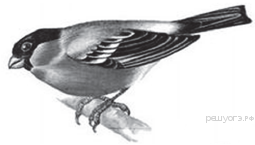                ЖИВОТНОЕ         ТИП РАЗВИТИЯ                                        A) исполинский кенгуру1) прямоеБ) травяная лягушка    2) непрямоеВ) гребенчатый тритонГ) прыткая ящерицаД) средиземноморская черепаха     Виды рыбМасса, гДыхательнаяповерхность жабр,см2серебряный карась10,016,96камбала135,0889,00окунь73,01173,81) мелкими земноводными2) летающими насекомыми3) насекомыми и их личинками4) мелкими млекопитающими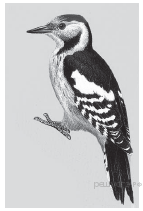                              ЖИВОТНОЕ                       ТИП РАЗВИТИЯA) обыкновенный уж1) прямоеБ) заяц-беляк2) непрямоеВ) майский жук   Г) гребенчатый тритонД) бурый медведьНазваниерыбыКоличествоикринок,тыс.Среднийдиаметрикринок, ммСреднее времянаступленияполовозрелости,летСреднийвозраст рыб,выловленныхрыбакамив разныхводоёмах, летЩука обыкновенная302,73–45Норвежская сельдь2001,32–78Треска балтийская100015–93Сазан150015–68Колюшкатрёхиглая0,1–11,812